ОПИСАНИЕ МЕСТОПОЛОЖЕНИЯ ГРАНИЦ_Территориальная зона Р7 – Зона развития спорта, туризма и отдыха_(наименование объекта местоположение границ, которого описано(далее - объект)Сведения об объектеСведения об объектеСведения об объектеN п/пХарактеристики объектаОписание характеристик1231Местоположение объекта Республика Хакасия, Алтайский район, Изыхский сельсовет2Площадь объекта +/- величина погрешности определения площади(P +/- Дельта P) 137404,67+/- 129.743Иные характеристики объектаСведения о местоположении границ объектаСведения о местоположении границ объектаСведения о местоположении границ объектаСведения о местоположении границ объектаСведения о местоположении границ объектаСведения о местоположении границ объекта1. Система координат _СК кадастрового округа 166_1. Система координат _СК кадастрового округа 166_1. Система координат _СК кадастрового округа 166_1. Система координат _СК кадастрового округа 166_1. Система координат _СК кадастрового округа 166_1. Система координат _СК кадастрового округа 166_2. Сведения о характерных точках границ объекта2. Сведения о характерных точках границ объекта2. Сведения о характерных точках границ объекта2. Сведения о характерных точках границ объекта2. Сведения о характерных точках границ объекта2. Сведения о характерных точках границ объектаОбозначение характерных точек границКоординаты, мКоординаты, мМетод определения координат характерной точкиCредняя квадратическая погрешность положения характерной точки (Mt), мОписание обозначения точки на местности (при наличии)Обозначение характерных точек границXYМетод определения координат характерной точкиCредняя квадратическая погрешность положения характерной точки (Mt), мОписание обозначения точки на местности (при наличии)123456------3. Сведения о характерных точках части (частей) границы объекта3. Сведения о характерных точках части (частей) границы объекта3. Сведения о характерных точках части (частей) границы объекта3. Сведения о характерных точках части (частей) границы объекта3. Сведения о характерных точках части (частей) границы объекта3. Сведения о характерных точках части (частей) границы объектаОбозначение характерных точек части границыКоординаты, мКоординаты, мМетод определения координат характерной точкиCредняя квадратическая погрешность положения характерной точки (Mt), мОписание обозначения точки на местности (при наличии)Обозначение характерных точек части границыXYМетод определения координат характерной точкиCредняя квадратическая погрешность положения характерной точки (Mt), мОписание обозначения точки на местности (при наличии)123456Часть №1Часть №1Часть №1Часть №1Часть №1Часть №11395654.34192311.05Метод спутниковых геодезических измерений (определений)0.10-2395658.40192314.48Метод спутниковых геодезических измерений (определений)0.10-3395651.74192361.30Метод спутниковых геодезических измерений (определений)0.10-4395624.05192421.99Метод спутниковых геодезических измерений (определений)0.10-5395598.06192438.73Метод спутниковых геодезических измерений (определений)0.10-6395581.83192443.17Метод спутниковых геодезических измерений (определений)0.10-7395570.30192446.70Метод спутниковых геодезических измерений (определений)0.10-8395505.76192464.60Метод спутниковых геодезических измерений (определений)0.10-9395487.01192294.94Метод спутниковых геодезических измерений (определений)0.10-10395487.02192294.94Метод спутниковых геодезических измерений (определений)0.10-11395485.35192279.75Метод спутниковых геодезических измерений (определений)0.10-12395549.20192288.88Метод спутниковых геодезических измерений (определений)0.10-13395573.16192294.79Метод спутниковых геодезических измерений (определений)0.10-14395573.17192294.79Метод спутниковых геодезических измерений (определений)0.10-15395592.32192300.28Метод спутниковых геодезических измерений (определений)0.10-16395602.83192304.25Метод спутниковых геодезических измерений (определений)0.10-17395602.39192305.91Метод спутниковых геодезических измерений (определений)0.10-18395610.69192309.63Метод спутниковых геодезических измерений (определений)0.10-19395612.68192299.95Метод спутниковых геодезических измерений (определений)0.10-20395630.68192305.38Метод спутниковых геодезических измерений (определений)0.10-21395640.15192308.08Метод спутниковых геодезических измерений (определений)0.10-22395649.44192310.19Метод спутниковых геодезических измерений (определений)0.10-1395654.34192311.05Метод спутниковых геодезических измерений (определений)0.10-Часть №2Часть №2Часть №2Часть №2Часть №2Часть №223395972.40191006.39Метод спутниковых геодезических измерений (определений)0.10-24396005.28191059.82Метод спутниковых геодезических измерений (определений)0.10-25396017.34191101.05Метод спутниковых геодезических измерений (определений)0.10-26395998.88191106.56Метод спутниковых геодезических измерений (определений)0.10-27395993.45191121.18Метод спутниковых геодезических измерений (определений)0.10-28396049.91191206.87Метод спутниковых геодезических измерений (определений)0.10-29396052.21191237.53Метод спутниковых геодезических измерений (определений)0.10-30396025.31191274.52Метод спутниковых геодезических измерений (определений)0.10-31396019.80191354.44Метод спутниковых геодезических измерений (определений)0.10-32396016.74191417.94Метод спутниковых геодезических измерений (определений)0.10-33396032.20191505.93Метод спутниковых геодезических измерений (определений)0.10-34396051.25191580.90Метод спутниковых геодезических измерений (определений)0.10-35395968.10191590.97Метод спутниковых геодезических измерений (определений)0.10-36395890.13191473.75Метод спутниковых геодезических измерений (определений)0.10-37395847.19191359.61Метод спутниковых геодезических измерений (определений)0.10-38395874.47191210.57Метод спутниковых геодезических измерений (определений)0.10-39395865.30191125.94Метод спутниковых геодезических измерений (определений)0.10-40395903.58190957.84Метод спутниковых геодезических измерений (определений)0.10-41395937.66190962.85Метод спутниковых геодезических измерений (определений)0.10-42395942.00190985.46Метод спутниковых геодезических измерений (определений)0.10-23395972.40191006.39Метод спутниковых геодезических измерений (определений)0.10-Часть №3Часть №3Часть №3Часть №3Часть №3Часть №343395221.91191594.37Метод спутниковых геодезических измерений (определений)0.10-44395240.17191646.11Метод спутниковых геодезических измерений (определений)0.10-45395229.51191683.10Метод спутниковых геодезических измерений (определений)0.10-46395217.83191695.09Метод спутниковых геодезических измерений (определений)0.10-47395167.12191680.77Метод спутниковых геодезических измерений (определений)0.10-48395131.16191753.55Метод спутниковых геодезических измерений (определений)0.10-49395103.45191756.39Метод спутниковых геодезических измерений (определений)0.10-50395055.38191719.76Метод спутниковых геодезических измерений (определений)0.10-51395043.86191634.53Метод спутниковых геодезических измерений (определений)0.10-52395055.05191574.11Метод спутниковых геодезических измерений (определений)0.10-53395084.21191538.41Метод спутниковых геодезических измерений (определений)0.10-54395119.60191531.95Метод спутниковых геодезических измерений (определений)0.10-55395155.76191536.32Метод спутниковых геодезических измерений (определений)0.10-43395221.91191594.37Метод спутниковых геодезических измерений (определений)0.10-Сведения о местоположении измененных (уточненных) границ объектаСведения о местоположении измененных (уточненных) границ объектаСведения о местоположении измененных (уточненных) границ объектаСведения о местоположении измененных (уточненных) границ объектаСведения о местоположении измененных (уточненных) границ объектаСведения о местоположении измененных (уточненных) границ объектаСведения о местоположении измененных (уточненных) границ объектаСведения о местоположении измененных (уточненных) границ объектаСведения о местоположении измененных (уточненных) границ объекта1. Система координат _СК кадастрового округа 166_1. Система координат _СК кадастрового округа 166_1. Система координат _СК кадастрового округа 166_1. Система координат _СК кадастрового округа 166_1. Система координат _СК кадастрового округа 166_1. Система координат _СК кадастрового округа 166_1. Система координат _СК кадастрового округа 166_1. Система координат _СК кадастрового округа 166_1. Система координат _СК кадастрового округа 166_2. Сведения о характерных точках границ объекта2. Сведения о характерных точках границ объекта2. Сведения о характерных точках границ объекта2. Сведения о характерных точках границ объекта2. Сведения о характерных точках границ объекта2. Сведения о характерных точках границ объекта2. Сведения о характерных точках границ объекта2. Сведения о характерных точках границ объекта2. Сведения о характерных точках границ объектаОбозначение характерных точек границСуществующие координаты, мСуществующие координаты, мИзмененные (уточненные) координаты, мИзмененные (уточненные) координаты, мМетод определения координат характерной точки Cредняя квадратическая погрешность положения характерной точки (Mt), мCредняя квадратическая погрешность положения характерной точки (Mt), мОписание обозначения точки на местности (при наличии)Обозначение характерных точек границXYXYМетод определения координат характерной точки Cредняя квадратическая погрешность положения характерной точки (Mt), мCредняя квадратическая погрешность положения характерной точки (Mt), мОписание обозначения точки на местности (при наличии)123456778---------3. Сведения о характерных точках части (частей) границы объекта3. Сведения о характерных точках части (частей) границы объекта3. Сведения о характерных точках части (частей) границы объекта3. Сведения о характерных точках части (частей) границы объекта3. Сведения о характерных точках части (частей) границы объекта3. Сведения о характерных точках части (частей) границы объекта3. Сведения о характерных точках части (частей) границы объекта3. Сведения о характерных точках части (частей) границы объекта3. Сведения о характерных точках части (частей) границы объектаОбозначение характерных точек части границСуществующие координаты, мСуществующие координаты, мИзмененные (уточненные) координаты, мИзмененные (уточненные) координаты, мМетод определения координат характерной точкиCредняя квадратическая погрешность положения характерной точки (Mt), мОписание обозначения точкиОписание обозначения точкиОбозначение характерных точек части границXYXYМетод определения координат характерной точкиCредняя квадратическая погрешность положения характерной точки (Mt), мОписание обозначения точкиОписание обозначения точки123456788---------План границ объекта План границ объекта 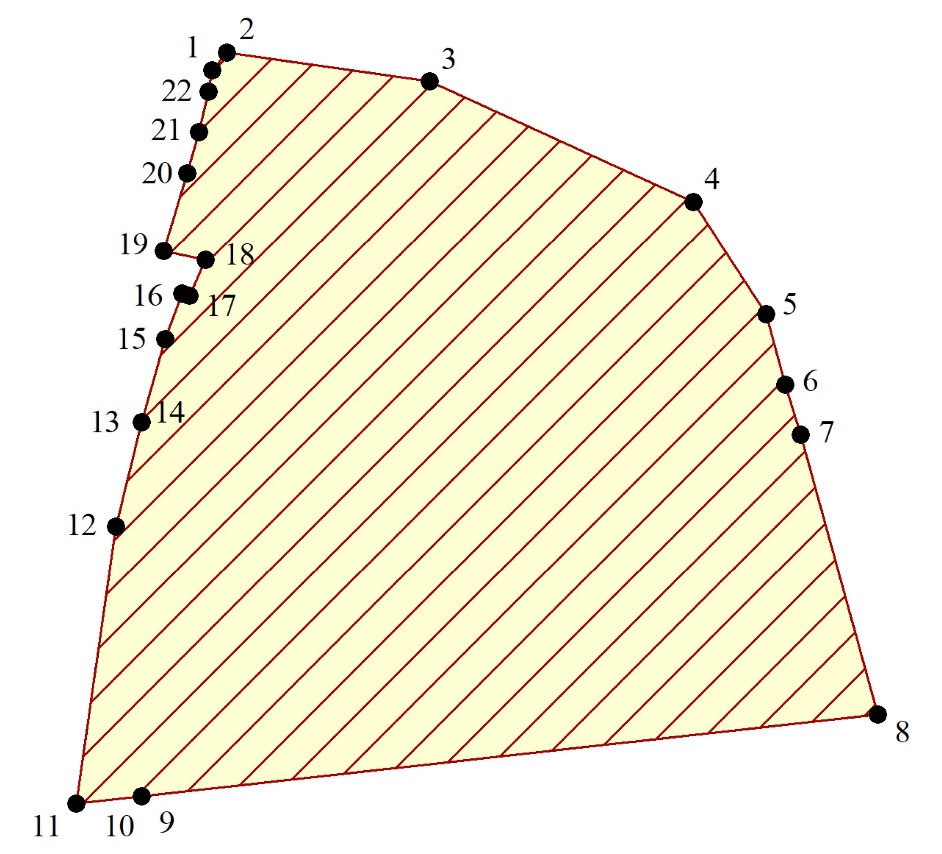 Масштаб 1: _2000_Масштаб 1: _2000_Используемые условные знаки и обозначения:Используемые условные знаки и обозначения: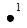 обозначение и номер поворотной точки;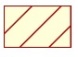 граница территориальной зоныПодпись ________________________ Дата "__" ___________ ____ г.Подпись ________________________ Дата "__" ___________ ____ г.Место для оттиска печати (при наличии) лица, составившего описание местоположения границ объектаМесто для оттиска печати (при наличии) лица, составившего описание местоположения границ объектаПлан границ объекта План границ объекта 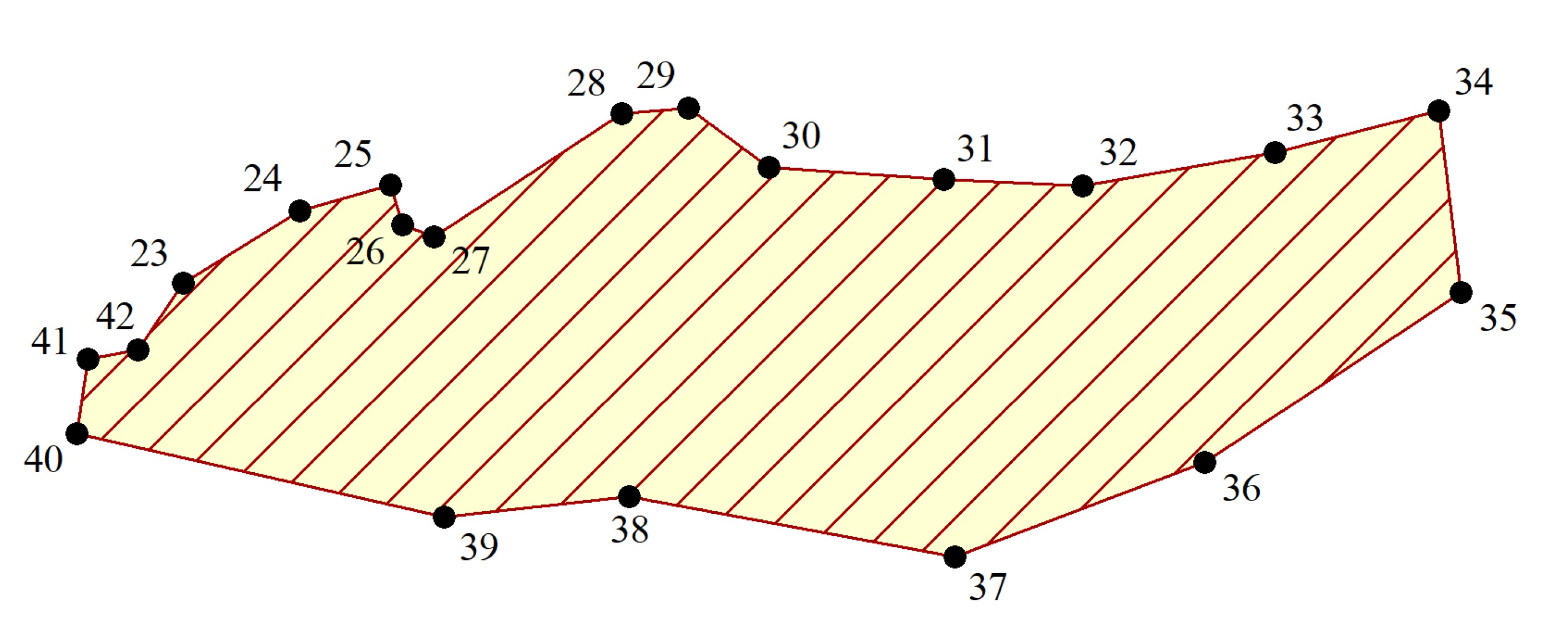 Масштаб 1: _5000_Масштаб 1: _5000_Используемые условные знаки и обозначения:Используемые условные знаки и обозначения:обозначение и номер поворотной точки;граница территориальной зоныПодпись ________________________ Дата "__" ___________ ____ г.Подпись ________________________ Дата "__" ___________ ____ г.Место для оттиска печати (при наличии) лица, составившего описание местоположения границ объектаМесто для оттиска печати (при наличии) лица, составившего описание местоположения границ объектаПлан границ объекта План границ объекта 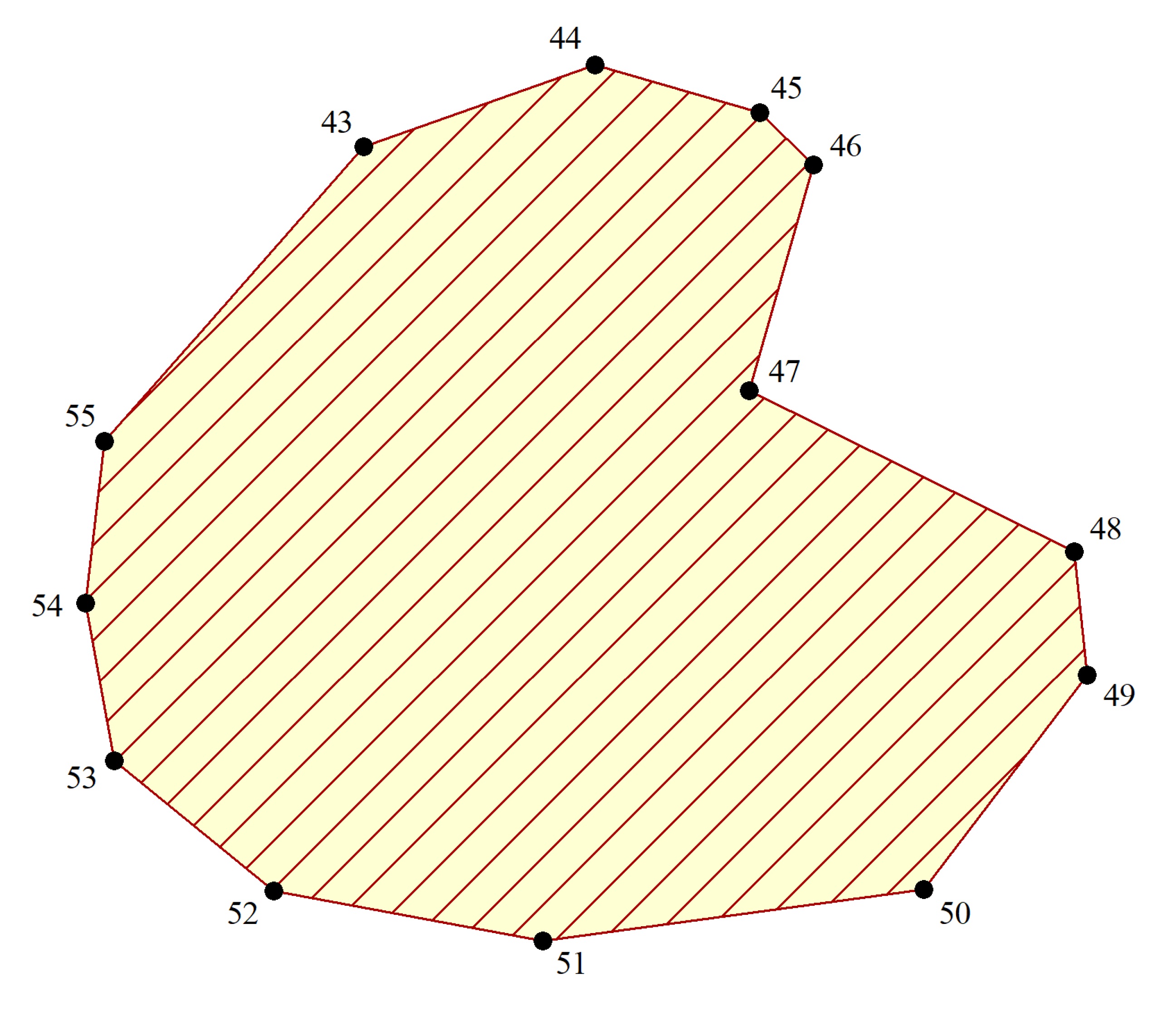 Масштаб 1: _2000_Масштаб 1: _2000_Используемые условные знаки и обозначения:Используемые условные знаки и обозначения:обозначение и номер поворотной точки;граница территориальной зоныПодпись ________________________ Дата "__" ___________ ____ г.Подпись ________________________ Дата "__" ___________ ____ г.Место для оттиска печати (при наличии) лица, составившего описание местоположения границ объектаМесто для оттиска печати (при наличии) лица, составившего описание местоположения границ объекта